Неосторожность при курении все чаще становится причиной пожаров

По данным главного управления МЧС России по Вологодской области 2019 году на территории области произошло 64 пожара по причине неосторожности при курении в нетрезвом виде, на которых погибло 33 человека и 15 получили травмы различной степени тяжести.Курение – самая распространенная из всех вредных привычек. Кроме того, что выкуренная сигарета сокращает жизнь курящего человека на 15 минут и способствует развитию раковых опухолей, небрежное обращение с тлеющей сигаретой, спичками являются причиной большого количества пожаров. Нередко можно наблюдать, как отдельные лица, прикуривая, бросают спички и окурки куда попало, курят в запрещенных местах, кладут окурки на деревянные предметы, вблизи вещей, способных воспламеняться при малейшем соприкосновении с огнем. Очень опасно курить, лежа в постели. Курящий засыпает, сигарета падает на постельные принадлежности, и происходит загорание. Проснувшись от запаха дыма, трезвый человек способен спастись сам и оказать помощь другим. Алкоголь же затуманивает сознание. В таком состоянии человек может даже не почувствовать первых признаков пожара. Температура тлеющих окурков достаточна для воспламенения некоторых горючих материалов. Вызвав тление горючего материала, сам окурок через некоторое время гаснет. Но образованный им очаг тления при благоприятных условиях может превратиться в пожар. Для того, чтобы избежать трагедии соблюдайте элементарные правила пожарной безопасности: 1. Ни в коем случае не курите в состоянии алкогольного опьянения 2. Не курите вблизи легковоспламеняющихся и горючих жидкостей.3. Курите только в специально отведенных для этого местах 4. Не бросайте спички и окурки куда попало. Обязательно убедитесь, что спичка и окурок не только не горят, но и не тлеют. 5. Пепельницы должны быть выполнены из негорючего материала. При наполнении пепельницы не ленитесь очищать ее от мусора, так как малейшая искра может воспламенить его. 6. Храните спички, зажигалки, сигареты в недоступном от детей и пожилых людей месте. Помните, что легче предотвратить пожар, чем потом сожалеть о его последствиях!Филиал №6 КУ ПБ ВО «Противопожарная служба» напоминает гражданам о соблюдении правил пожарной безопасности, также предупреждаем, что за использование открытого огня на балконах (лоджиях) квартир, жилых комнат общежитий и номеров гостиниц предусмотрена административная ответственность.
НЕ СОВЕРШАЙТЕ ОШИБОК, И БЕДА ОБОЙДЕТ ВАС СТОРОНОЙ!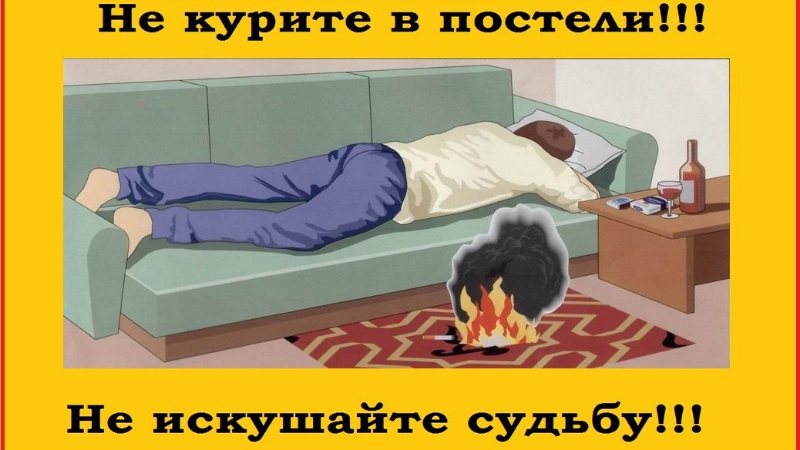 